Источник публикацииОфициальный интернет-портал правовой информации http://www.pravo.gov.ru, 16.11.2016,"Российская газета", N 266, 24.11.2016,"Бюллетень нормативных актов федеральных органов исполнительной власти", N 49, 05.12.2016Примечание к документуНачало действия документа - 27.11.2016.Название документаПриказ Минздрава России от 29.06.2016 N 425н"Об утверждении Порядка ознакомления пациента либо его законного представителя с медицинской документацией, отражающей состояние здоровья пациента"(Зарегистрировано в Минюсте России 14.11.2016 N 44336)Зарегистрировано в Минюсте России 14 ноября 2016 г. N 44336МИНИСТЕРСТВО ЗДРАВООХРАНЕНИЯ РОССИЙСКОЙ ФЕДЕРАЦИИПРИКАЗот 29 июня 2016 г. N 425нОБ УТВЕРЖДЕНИИ ПОРЯДКАОЗНАКОМЛЕНИЯ ПАЦИЕНТА ЛИБО ЕГО ЗАКОННОГО ПРЕДСТАВИТЕЛЯС МЕДИЦИНСКОЙ ДОКУМЕНТАЦИЕЙ, ОТРАЖАЮЩЕЙ СОСТОЯНИЕЗДОРОВЬЯ ПАЦИЕНТАВ соответствии с частью 4 статьи 22 Федерального закона от 21 ноября 2011 г. N 323-ФЗ "Об основах охраны здоровья граждан в Российской Федерации" (Собрание законодательства Российской Федерации, 2011, N 48, ст. 6724; 2013, N 48, ст. 6165) приказываю:Утвердить прилагаемый Порядок ознакомления пациента либо его законного представителя с медицинской документацией, отражающей состояние здоровья пациента.МинистрВ.И.СКВОРЦОВАУтвержденприказом Министерства здравоохраненияРоссийской Федерацииот 29 июня 2016 г. N 425нПОРЯДОКОЗНАКОМЛЕНИЯ ПАЦИЕНТА ЛИБО ЕГО ЗАКОННОГО ПРЕДСТАВИТЕЛЯС МЕДИЦИНСКОЙ ДОКУМЕНТАЦИЕЙ, ОТРАЖАЮЩЕЙ СОСТОЯНИЕЗДОРОВЬЯ ПАЦИЕНТА1. Настоящий Порядок устанавливает правила ознакомления пациента либо его законного представителя с оригиналами медицинской документации, отражающей состояние здоровья пациента и находящейся на рассмотрении в медицинской организации и иной организации, осуществляющей медицинскую деятельность на основании соответствующей лицензии (далее соответственно - медицинская документация, медицинская организация).2. Основаниями для ознакомления пациента либо его законного представителя с медицинской документацией является поступление в медицинскую организацию от пациента либо его законного представителя письменного запроса о предоставлении медицинской документации для ознакомления (далее - письменный запрос).3. Письменный запрос содержит следующие сведения:а) фамилия, имя и отчество (при наличии) пациента;б) фамилия, имя и отчество (при наличии) законного представителя пациента;в) место жительства (пребывания) пациента;г) реквизиты документа, удостоверяющего личность пациента;д) реквизиты документа, удостоверяющего личность законного представителя пациента (при наличии);е) реквизиты документа, подтверждающего полномочия законного представителя пациента (при наличии);ж) период оказания пациенту медицинской помощи в медицинской организации, за который пациент либо его законный представитель желает ознакомиться с медицинской документацией;з) почтовый адрес для направления письменного ответа;и) номер контактного телефона (при наличии).4. Рассмотрение письменных запросов осуществляется руководителем медицинской организации или уполномоченным заместителем руководителя медицинской организации.5. Ознакомление пациента либо его законного представителя с медицинской документацией осуществляется в помещении медицинской организации, предназначенном для ознакомления пациента либо его законного представителя с медицинской документацией (далее - помещение для ознакомления с медицинской документацией).6. Перед передачей пациенту или его законному представителю для ознакомления оригинала медицинской документации обеспечивается сохранение копии медицинской документации на бумажном носителе.До сведения пациента либо его законного представителя (при наличии) в устной форме доводится информация о необходимости аккуратного и бережного обращения с предоставленной для ознакомления медицинской документацией.7. График работы помещения для ознакомления с медицинской документацией устанавливается руководителем медицинской организации с учетом графика работы медицинской организации и медицинских работников.8. В помещении для ознакомления с медицинской документацией ведутся следующие учетные документы:а) журнал предварительной записи посещений помещения для ознакомления с медицинской документацией (далее - журнал предварительной записи);б) журнал учета работы помещения для ознакомления с медицинской документацией (далее - журнал учета работы помещения).9. В журнал предварительной записи вносятся следующие сведения:а) фамилия, имя и отчество (при наличии) пациента;б) число, месяц, год рождения пациента;в) место жительства (пребывания) пациента;г) дата регистрации письменного запроса пациента либо его законного представителя;д) период оказания пациенту медицинской помощи в медицинской организации, за который пациент либо его законный представитель желает ознакомиться с медицинской документацией;е) предварительные дата и время посещения пациентом либо его законным представителем помещения для ознакомления с медицинской документацией.10. В журнал учета работы помещения вносятся следующие сведения:а) дата и время посещения пациентом либо его законным представителем помещения для ознакомления с медицинской документацией;б) время выдачи медицинской документации на руки пациенту либо его законному представителю и ее возврата;в) фамилия, имя, отчество (при наличии) пациента либо его законного представителя, получившего на руки медицинскую документацию;г) реквизиты документа, удостоверяющего личность пациента либо его законного представителя (сведения заполняются на основании документа, удостоверяющего личность пациента либо его законного представителя);д) реквизиты документа, подтверждающего полномочия законного представителя пациента (сведения заполняются на основании документа, подтверждающего полномочия законного представителя пациента);е) фамилия, имя, отчество (при наличии) лечащего врача или другого медицинского работника, принимающего непосредственное участие в медицинском обследовании и лечении пациента;ж) вид выданной на руки пациенту либо его законному представителю медицинской документации;з) личная подпись пациента либо его законного представителя об ознакомлении с медицинской документацией.11. Предварительные дата и время посещения пациентом либо его законным представителем помещения для ознакомления с медицинской документацией, предусмотренные подпунктом "е" пункта 9 настоящего Порядка, устанавливаются с учетом графика работы помещения для ознакомления с медицинской документацией и числа поступивших письменных запросов.Максимальный срок ожидания пациентом либо его законным представителем посещения кабинета для ознакомления с медицинской документацией с момента регистрации в медицинской организации письменного запроса не должен превышать сроков, установленных требованиями законодательства о порядке рассмотрения обращений граждан Российской Федерации <1>.--------------------------------<1> Федеральный закон от 2 мая 2006 года N 59-ФЗ "О порядке рассмотрения обращений граждан Российской Федерации" (Собрание законодательства Российской Федерации, 2006, N 19, ст. 2060; 2015, N 45, ст. 6206).12. Пациенты, которым оказывается медицинская помощь в стационарных условиях и в условиях дневного стационара, и передвижение которых по медицинским причинам ограничено, в том числе ввиду назначенного режима лечения, имеют право на ознакомление с медицинской документацией непосредственно в структурном подразделении медицинской организации, в котором они пребывают.Сведения о наличии оснований для ознакомления с медицинской документацией непосредственно в структурном подразделении медицинской организации, указываются в письменном запросе и заверяются подписью руководителя соответствующего структурного подразделения медицинской организации.Заведующий структурным подразделением медицинской организации обеспечивает возможность ознакомления пациента с медицинской документацией.13. При оказании первичной медико-санитарной помощи в амбулаторных условиях пациент имеет право ознакомиться с записями, сделанными медицинским работником в медицинской документации во время приема (посещения на дому).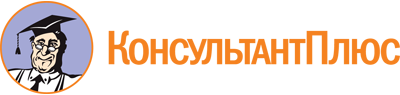 Приказ Минздрава России от 29.06.2016 N 425н
"Об утверждении Порядка ознакомления пациента либо его законного представителя с медицинской документацией, отражающей состояние здоровья пациента"
(Зарегистрировано в Минюсте России 14.11.2016 N 44336)Документ предоставлен КонсультантПлюс

www.consultant.ru

Дата сохранения: 05.08.2019
 